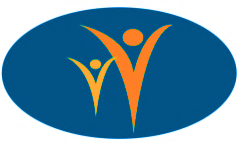    Innovation Grant CommitteeEncouraging Innovation in Early Childhood EducationDo you believe that children are positively impacted by the inclusion of innovative ideas in the classroom? Are you interested in helping early childhood professionals reach their goals of implementing these ideas into their classrooms/programs? Do you have experience assessing other’s work or would you like the opportunity to learn how? If so, CAAEYC has a committee for you!Responsibilities:Creating a flyer detailing the Innovation Grant and distributing this 	information to area early childhood professionals via e-mail, 	newsletter, website, Facebook, and announcements during CAAEYC 	special events. The flyer should contain the following items: purpose, 	deadline, brief instructions regarding the application process and 	expectation of winner to create a documentation panel for use in a 	display at the CAAEYC conferenceCreating an Innovation Grant application and distributing it to others 	via e-mail, newsletter, website and copies to be handed out at CAAEYC 	eventsDeveloping a detailed rubric for use in assessing applicants’ proposals. 	The rubric should be a collaborative effort with other committee 	members/Board members in an effort to make it as fair and 	comprehensive as possibleCollecting applications and reviewing them with other committee 	members before making recommendations to the BoardMailing out letters notifying applicants that their applications were 	receivedMailing out a letter to winning applicant and scheduling a time to 	present winner with award certificate and check